Для абонентов и арендодателейВ РФ все мероприятия по строительству и запуску базовых станций любого оператора сотовой связи регулируется РОСПОТРЕБНАДЗОРОМ в рамках постановления главного санитарного врача РФ , а именно:Постановление 09.06.03 Москва № 135 О введении в действие СанПиН 2.1.8/2.2.4.1383—03 вынесенное на основании Федерального закона «О санитарно-эпидемиологическом благополучии населения» от 30 марта 1999 г. № 52-ФЗ и «Положения о государственном санитарно-эпидемиологическом нормировании», утвержденного постановлением Правительства Российской Федерации от 24 июля 2000 г. № 554При строительстве станции её владелец предоставляет в ведомство экспертное инженерное заключение на проектную документацию, а перед вводом оборудования в эксплуатацию РОСПОТРЕБНАЗОР проводит измерения, чтобы убедиться в соблюдении норм безопасности. В случае несоответствия лицензия на работу базовой станции не выдается, а РОСКОМНАЗОР контролирует наличие разрешительной документации у сотовых операторов. ЕДИНЫЙ КОНСУЛЬТАЦИОННЫЙ ЦЕНТР РОСПОТРЕБНАДЗОРА8-800-555-49-43Роскомнадзор - ФЕДЕРАЛЬНАЯ СЛУЖБА ПО НАДЗОРУ В СФЕРЕ СВЯЗИ, ИНФОРМАЦИОННЫХ ТЕХНОЛОГИЙ И МАССОВЫХ КОММУНИКАЦИЙ 8 (4212) 35-82-70 – ул. Ленина 4В СаНПиН 2.1.8/2.2.4 указано, что предельно допустимая плотность потока энергии для частот, на которых работают БС (0,9 гГц, 1,8 гГц, 2,1гГц, 2,6 гГц) равна 10 мкВт/см2, или же 0,1 Вт/м2. Т.е. предельно допустимый уровень поверхностной плотности потока мощности в диапазоне частот, в котором работает оборудование сотовых операторов, составляет 10 мкВт/кв.см (10 микроватт на квадратный сантиметр).Установка базовой станции на крышу дома:В этом случае жильцы находятся в «мертвой зоне» — излучение антенн не затрагивает их вообще, т.к. распространяется сигнал по горизонтали, а вертикально вниз или вверх антенны не излучают ЭМП. Установка базовой станции на антенно-мачтовом устройстве: Не несет в себе опасности для лиц, находящихся в ее пределах, т.к. оборудование находится в нескольких десятках метров от земли и не может распространяет сигнал вниз.Нахождение на уровне излучаемого сигнала в самой «опасной» зоне — т.е. при нахождении с БС примерно на одном уровне с оборудованием базовой станции.  Опасная зона определяется РОСПОТРЕБНАЗОРОМ, путем измерений на соответствие с предложенным проектом сотового оператора. Т.е. размещение базовой станции не допустимо ближе, чем определено в требованиях СаНПиН 2.1.8/2.2.4 Для сравнения:Если открыть дверцу микроволновой печи, то она будет давать около 120 ватт радиоизлучения, что недопустимо. Поэтому они не работают с открытой дверцей. А мощность работы базовой станции на практике не превышает 60-80 Вт, причем излучение угасает пропорционально квадрату расстояния (если расстояние от источника излучения увеличилось в 2 раза, излучение ослабилось в 4 раза и т.д.). Таким образом, несколько десятков метров удаления от базовой станции — это 100-процентная гарантия отсутствия какого-либо способного влиять на здоровье. Варианты антенно-мачтовых сооружений.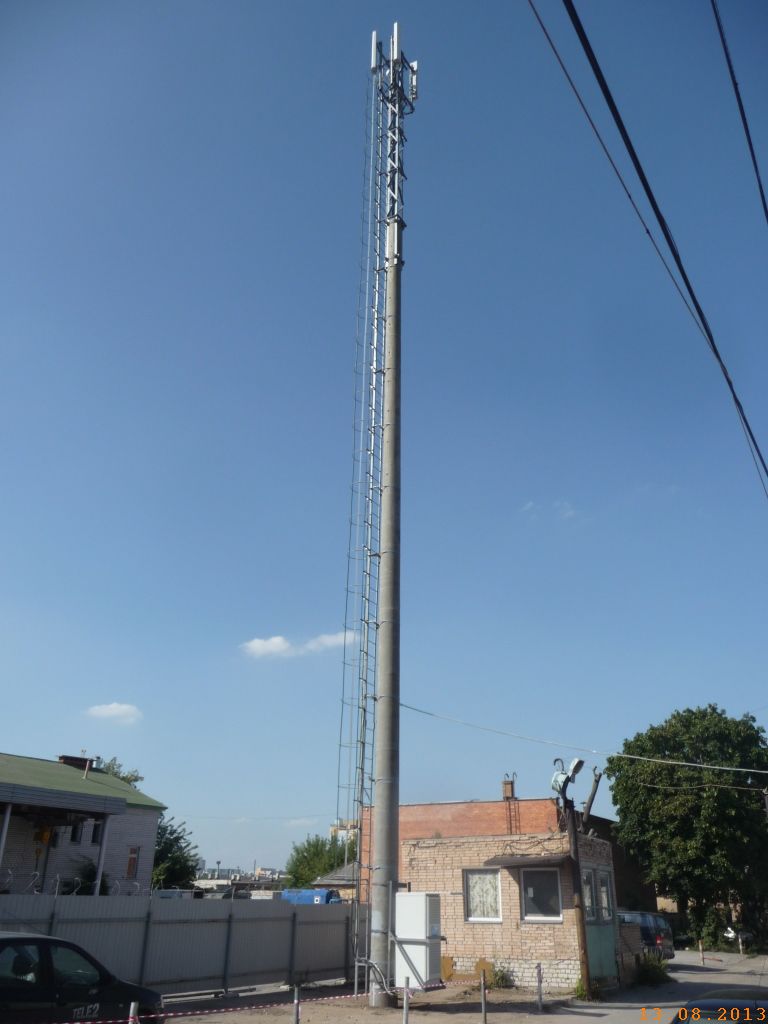 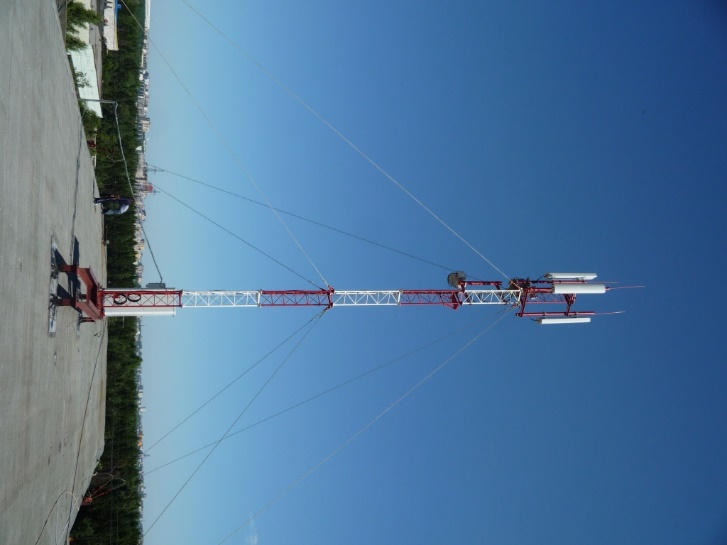 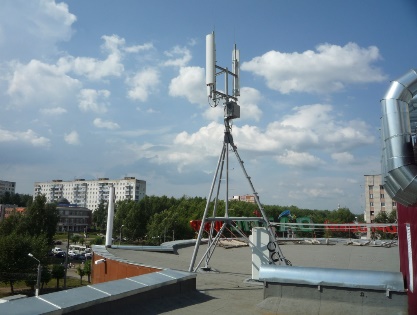 